Običaji u vrijeme Uskrsa. Pogledaj sličice. Imenuj ih.Roditelji, udomitelji pročitajte nazive ispod sličica kada dijete imenuje sličicu. Pokaži i imenuj one sličice koje pokazuju kako se ti pripremaš za Uskrs. 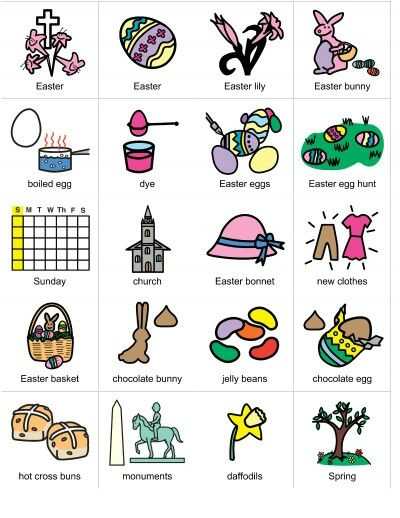 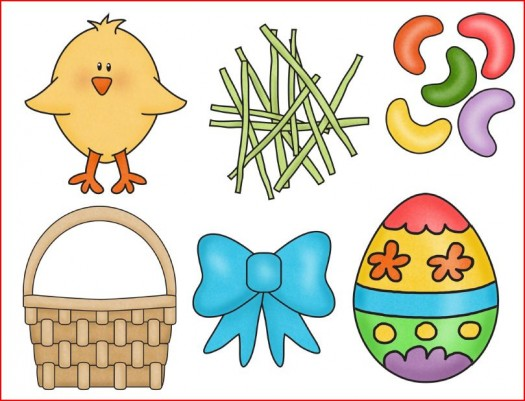 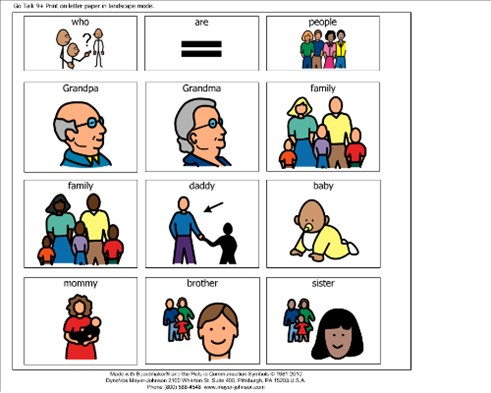 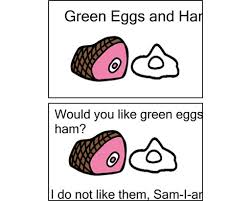 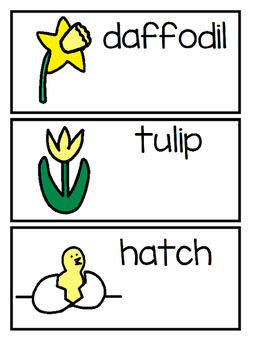 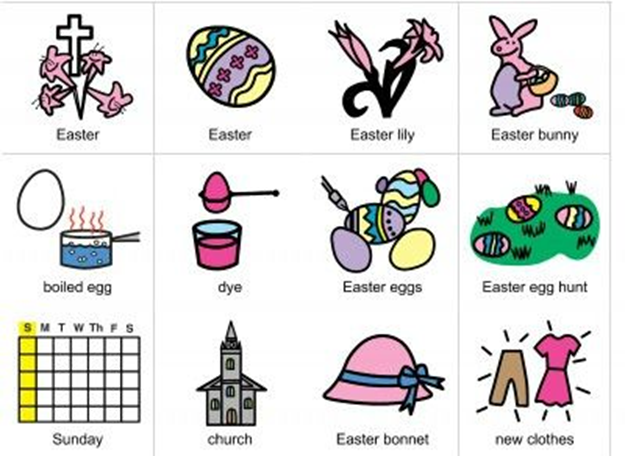 